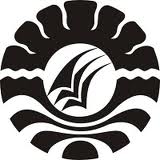 PENINGKATAN KEMAMPUAN PERSEPSI BUNYI MELALUI LATIHAN PENDENGARAN PADA MURID TUNANETRA  TKLB DI SLB PEMBINA TINGKAT PROVINSI SULAWESI SELATANSKRIPSIDiajukan untuk Memenuhi Sebagian Persyaratan Guna Memperoleh Gelar Sarjana Pendidikan Luar Biasa Strata Satu pada Fakultas Ilmu PendidikanUniversitas MakassarOLEH:HARIS KAHARUDDINNIM. 074 504 016JURUSAN PENDIDIKAN LUAR BIASAFAKULTAS ILMU PENDIDIKAN UNIVERSITAS NEGERI MAKASSAR2013   KEMENTERIAN PENDIDIKAN NASIONAL       UNIVERSITAS NEGERI MAKASSAR            FAKULTAS ILMU PENDIDIKANKampus Tidung FIP UNM Tel.(0411)  884457,Faks. (0411)  883076PERSETUJUAN PEMBIMBINGProposal dengan judul :	Peningkatan Kemampuan Persepsi Bunyi Melalui Latihan Pendengaran pada Murid Tunanetra di TKLB SLBN Pembina Tingkat Provinsi  Sulawesi SelatanAtas nama :Nama	: Haris KaharuddinN I M	: 074 504 016Jurusan 	: Pendidikan Luar Biasa (PLB)Fakultas	: Ilmu PendidikanSetelah diperiksa dan diteliti, dan dinyatakan siap untuk melaksanakan ujian tutup.            Makassar,   Desember 2013Pembimbing I						Pembimbing II,Dra. Tatiana Meidina, M.Si.			Drs. Andi Budiman, M.Kes. NIP. 19630523 198603 2 003 			NIP. 19570508 198603 1 002                                                            Disahkan:                                             Ketua Jurusan Pendidikan Luar Biasa Drs. Triyanto Pristiwaluyo, M.Pd.NIP. 19590805 198503 1 005PENGESAHAN UJIAN SKRIPSISkripsi atas nama Haris Kaharuddin, NIM. 074504016, Judul: Peningkatan Kemampuan Persepsi Bunyi pada Murid Tunanetra di TKLB SLB Pembina Tingkat Provinsi  Sulawesi Selatan, diterima oleh Panitia Ujian Skripsi Fakultas Ilmu Pendidikan Universitas Negeri Makassar dengan SK Dekan No. .............................. Tanggal ................. 2013 untuk memenuhi sebagian persyaratan memperoleh gelar Sarjana Pendidikan pada Jurusan Pendidikan Luar Biasa (PLB) pada hari ....... tanggal ................. 2013. Disahkan Oleh Dekan Fakultas Ilmu Pendidikan  Prof. Dr. H. Ismail Tolla, M.Pd.   NIP. 19531230 198003 1 005Panitia UjianKetua		: 				 	( ………………………)Sekretaris		:					( ………………………)Pembimbing I	: Dra. Tatiana Meidina, M.Si.		( ………………………)Pembimbing II	: Drs. Andi Budiman, M.Kes.		( ………………………)Penguji I 		:		.			( ………………………)Penguji II		:					( ………………………)PERNYATAAN KEASLIAN SKRIPSISaya yang bertanda tangan di bawah ini :Nama		: Haris Kaharuddin NIM 		: 074 504 005Jurusan/Prodi	: Pendidikan Luar Biasa (PLB) S1Judul Skripsi	 :	Peningkatan Kemampuan Persepsi Bunyi pada Murid Tunanetra di TKLB SLB Pembina Tingkat Provinsi Sulawesi SelatanMenyatakan dengan sebenarnya bahwa skripsi yang saya tulis ini benar merupakan hasil karya saya sendiri dan bukan merupakan pengambilalihan tulisan atau pikiran orang lain yang saya akui sebagai hasil tulisan atau pikiran sendiri.Apabila dikemudian hari terbukti atau dapat dibuktikan bahwa skripsi ini hasil jiplakan atau mengandung unsur plagiat, maka saya bersedia menerima sanksi atas perbuatan tersebut sesuai ketentuan yang berlaku.Makassar, 16 Desember 2013Yang membuat pernyataan,Haris Kaharuddin MOTTODan Allah mengeluarkan kamu dari perut ibumu dalam keadaan tidak mengetahui sesuatupun, dan Dia memberi kamu pendengaran, penglihatan dan hati, agar kamu bersyukur” (Q.S. An Nahl : 78)Bekalilah anak berkebutuhan khusus agar bisa hidup mandiri, jangan mencari bekal hidup pada anak berkebutuhan khusus. (Penulis)Skripsi ini penulis peruntukkan kepada :Ibunda dan Ayahanda tercinta dengan penuh  rasa hormat atas ketulusan doa dan kasih sayangnyaSahabat dan handaitaulan atas bantuan yang diberikanMurid-murid berkebutuhan khusus yang mempunyai semangat luar biasaAlmamaterABSTRAKHaris Kaharuddin, 2013. Peningkatan Kemampuan Persepsi Bunyi Melalui Latihan Pendengaran pada Murid Tunanetra di TKLB SLB Pembina Tingkat Provinsi Sulawesi Selatan. Skripsi. Dibimbing oleh Dra. Tatiana Meidina, M.Si. dan Drs. Andi Budiman, M.Kes. Jurusan Pendidikan Luar Biasa Fakultas Ilmu Pendidikan Universitas Makassar Penelitian ini mengkaji tentang kemampuan persepsi bunyi pada murid tunanetra. Rumusan masalah penelitian ini adalah (1) bagaimanakah kemampuan persepsi bunyi sebelum latihan pendengaran, (2) bagaimanakah kemampuan persepsi bunyi setelah latihan pendengaran, dan (3) apakah pemberian latihan pendengaran dapat meningkatkan kemampuan persepsi bunyi pada murid tunanetra di TKLB SLB Pembina Tingkat Provinsi Sulawesi Selatan? Tujuan penelitian ini adalah (1) untuk mendeskripsikan kemampuan persepsi bunyi sebelum latihan pendengaran, (2) untuk mendeskripsikan kemampuan persepsi bunyi setelah latihan pendengaran, dan (3) untuk mendeskripsikan peningkatan kemampuan persepsi bunyi pada murid tunanetra di TKLB SLB Pembina Tingkat Provinsi Sulawesi Selatan. Penelitian ini menggunakan pendekatan kuantitatif dan jenis penelitian ini adalah penelitian deskriptif dengan tujuan menggambarkan bagaimana kemampuan persepsi bunyi, murid sebelum dan setelah latihan pendengaran. Subyek  dalam penelitian ini adalah seluruh anak tunanetra TKLB di SLB Pembina tingkat provinsi Sulawesi Selatan pada tahun pelajaran 2011/2012 yang berjumlah 2 orang murid. Teknik pengumpulan data yang digunakan dalam penelitian ini adalah teknik tes yang bertujuan untuk memperolah gambaran kemampuan persepsi bunyi anak tunanetra, baik sebelum maupun sesudah pelatihan pendengaran. Data yang telah terkumpul melalui tes dan dokumentasi disusun sedemikian rupa untuk memudahkan dalam pengolahan dan analisis data. Teknik analisis data yang digunakan adalah analisis deskriptif yang dilakukan terhadap skor hasil tes yang diperoleh murid sebelum dan sesudah pelatihan pendengaran. Hasil penelitian menunjukkan bahwa kmampuan persepsi bunyi yang terjadi di TKLB SLB Pembina Tingkat Provinsi  Sulawesi Selatan khususnya pada murid tunanetra masih kurang baik, dimana mereka belum bisa membedakan sumber bunyi secara jelas sehingga dalam proses pembelajaran anak masih belum mampu belajar dengan baik seperti yang di harapkan oleh guru. Hal ini dikarenakan anak jauh dari sumber bunyi, media yang digunakan kurang memadai dan srategi belajar kurang menarik perhatian anak. Dimana Anak hanya sering diberi media visual saja dalam proses pembelajaran sehingga menyebabkan anak tunanetra semakin miskin tentang sumber bunyi. Persepsi bunyi setelah latihan pendengaran cukup baik atau meningkat di karenakan guru tidak hanya menggunakan media visual saja tetapai juga  menggunakan media,strategi yang bisa membantu dan memudahkan anak tunanetra dalam mendengar sumber bunyi. Sehingga dengan latihan pendengaran dapat meningkatkankan kemampuan persepsi bunyi pada murid tunanetra khususnya di TKLB SLBN Pembina Provinsi Sulawesi Selatan.PRAKATAPuji syukur ke hadirat Allah SWT, atas rahmat dan hidayah-Nya, sehingga penulis dapat menyelesaikan skripsi ini dengan judul “Peningkatan Kemampuan Persepsi Bunyi pada Murid Tunanetra di TKLB SLB Pembina Tingkat Provinsi Sulawesi Selatan” dapat diselesaikan dengan baik.Penulis menyadari bahwa penulisan skripsi ini berbagai halangan dan rintangan yang senantiasa penulis hadapi, namun semangant dan motivasi serta bantuan bimbingan berbagai pihak, maka hal tersebut dapat dilalui. Oleh karena itu, penulis berterima kasih kepada Dra. Tatiana Meidina, M.Si. dan Drs. Andi Budiman, M.Kes. sebagai dosen pembimbing dengan penuh ketulusan dan kesabaran dalam pembimbingan serta penuh kritisi dalam perbaikan dan penulisan  yang memberikan banyak motivasi pemahaman dalam penulisan skripsi.  Begitupun penghargaan dan terima kasih kepada:Prof. Dr. H. Arismunandar, M.Pd selaku Rektor Universitas Negeri Makassar, yang telah memberikan peluang untuk mengikuti proses perkuliahan pada Program Stadi Pendidikan Luar Biasa ( PLB ) Fakultas Ilmu Pendidikan UNMProf. Dr. H. Ismail Tolla, M.Pd, sebagai Dekan,  Drs. M. Ali Latif Amri, M.Pd, sebagai PD I, Drs. Andi Mapincara, M.Pd sebagai PD II dan Drs. Muh Faisal M.Pd sebagai PD III Fakultas Ilmu Pendidikan Universitas Negeri Makassar yang telah memberikan layanan akademik, administrasi dan kemahasiswaan yang selama proses pendidikan dan penyelesaian studiDr. Triyanto Pristiwaluyo, M.Pd sebagai Ketua Jurusan PLB FIP UNM sekaligus pengampuh mata kuliah kuantitatif memberikan penjelasan gambaran penelitian dalam proses perkuliahanBapak/Ibu Dosen dan Staf Fakultas Ilmu Pendidikan UNM yang banyak memberikan pengetahuan dan bantuan kepada penulis.Kepala Sekolah TKLB SLB Pembina Tingkat Provinsi Sulawesi Selatan yang memberikan izin peneliti melakukan penelitian di kelas   Kedua orang tua beserta keluarga, yang senantiasa memberikan dorongan selama melanjutkan stadi di Universitas Negeri MakassarRekan-rekan mahasiswa program studi PLB Makassar IV se-almamater, yang memberikan dorongan sehingga penulisan skripsi diselesaikan dengan baikAtas bantuan dari berbagai pihak, penulis hanya memanjatkan doa kehadirat Allah SWT, semoga segala bantuan yang telah diberikan mendapat pahala dan bernilai ibadah di sisi-Nya. Akhirnya, penulis ucapkan semoga skripsi ini bermanfaat bagi semua, Amin.                                                                                          Makassar, 16 Desember 2013						                               PenulisDAFTAR ISIHALAMAN JUDUL									i          PERSETUJUAN PEMBIMBING  							iiPENGESAHAN UJIAN SKRIPSI                                              			iiiPERNYATAAN KEASLIAN SKRIPSI  						ivMOTTO DAN PERSEMBAHAN    							v ABSTRAK   										viPRAKATA  										viiDAFTAR ISI 										ixDAFTAR TABEL 									xiDAFTAR DIAGRAM BATANG  							xiiDAFTAR LAMPIRAN                                                                             		xiiiBAB  I.  PENDAHULUAN Latar Belakang Masalah						1                                                             Rumusan Masalah							4Tujuan Penelitian     							5Manfaat Hasil Penelitian						5BAB  II.  TINJAUAN PUSTAKA, KERANGKA PIKIR, DAN 	PERTANYAAN PENELITIANTinjauan Pustaka  Konsep Anak Tunanetra						7Pengertian Anak Tunanetra 					7Klasifikasi Anak Tunanetra					8Karakteristik Anak Tunanetra   					12Faktor Penyebab Tunanetra					13Latihan Pendengaran                                                                    Pengertian Latihan Pendengaran                                              	13Tujuan Latihan pendengaran                                                     15Faktor Penting dalam Latihan Pendengaran                              16Persepsi Bunyi                                                                                19Pengertian Persepsi Bunyi                                                        Tujuan Latihan Bina Persepsi Bunyi dan Irama		21Taraf Penghayatan Bina Persepsi Bunyi dan Irama		22Faktor-Faktor Yang Mempengaruhi Persepsi Bunyi		24                  Latihan  Pendengaran dan Persepsi Bunyi   			26                                  Kerangka Pikir                                                                                    29Pertanyaan Penelitian                                                                          29Pertanyaan Penelitian							30BAB  III.  METODE PENELITIANPendekatan dan Jenis Penelitian 					32Variabel dan Defonisi Operasional					32Subyek Penelitian							33 Teknik Pengumpulan Data 						33Teknik Analisis Data   						35BAB  IV.  HASIL PENELITIAN DAN PEMBAHASANHasil  Penelitian							36 Pembahasan 								41BAB  V.  KESIMPULAN DAN SARANKesimpulan 								46Saran 									47DAFTAR PUSTAKA									48LAMPIRAN-LAMPIRAN                                                                                         49 RIWAYAT HIDUP  DAFTAR TABELNomor					Judul				              Halaman   Tabel 3.1.       Pengkategorian Skor Hasil Tes					34                                 Tabel 4.1        Nilai Hasil Kemampua Persepsi Bunyi  Sebelum Latihan                        Pendengaran  Pada Murid Tunanetra TKLB Di SLBN PembinaTingkat Provinsi Sulawesi Selatan					36                                                       Tabel 4.2        Nilai Hasil Kemampuan Persepsi Bunyi Setelah Latihan                        Pendengaran Pada Murid Tunanetra TKLB Di SLB Pembina                        Tingkat Provinsi Sulawesi Selatan					38Tabel 4.3        Rekapitulasi Kemampuan Pesepsi Bunyir Sebelum dan Sesudah                       Latihan Pendengaran Pada Murid Tunanetra TKLB Di SLBN                        Pembina Tingkat Provinsi Sulawesi Selatan.				40                                               DAFTAR DIAGRAM BATANGNomor					Judul		                                     Halaman Diagram 1         Visualisasi Nilai Sebelum Latihan Pendengaran Pada                          Murid Tunanetra TKLB Di SLBN Pembina Tingkat                          Provinsi Sulawesi Selatan.						37Diagram  2        Visualisasi Nilai Sesudah Latihan Pendengaran Pada Murid                          Tunanetra TKLB Di SLBN Pembina Tingkat Provinsi                          Sulawesi Selatan							39Diagram  3        Visualisasi Perbandingan Skor Sebelum Dan Sesudah Latihan                               Pendengaran Pada Murid Tunanetra TKLB Di SLB PembinaTingkat Provinsi Sulawesi Selatan                                                    41DAFTAR LAMPIRAN Nomor 				Lampiran			              Halaman1.  Kisi-Kisi Instrumen Penelitian Kemampuan Persepsi Bunyi melalui       Latihan Mendengarkan Pada Murid Tunanetra di TKLB SLB Pembina      Tingkat Provinsi  Sulawesi Selatan		   				502. 	Instrumen Tes Awal (Pretest)  Kemampuan Persepsi Bunyi		513. 	Instrumen Tes Akhir (Posttest) Kemampuan Persepsi Bunyi	          	52Format Instrumen Tes Kemampuan Persepsi Bunyi				53Format Penilaian Tes 							55Hasil Tes									58Hasil Uji Validasi 								66Rencana Kegiatan Harian 							68Rencana Kegiatan Mingguan						70   Rencana Kegiatan Semester 							72Permohonan Izin Melakukan Penelitian dari FIP UNM		   Surat Izin/Rekomendasi Penelitian dari Balitbangda Pemerintah         Provinsi Sulawesi SelatanSurat Izin/Rekomendasi Penelitian dari Badan Kesbang Politik 	 dan Linmas Kota Palopo Provinsi Sulawesi Selatan 	Surat Keterangan Telah Melaksanakan Penelitian dari Kepala           TKLB SLB Pembina Tingkat Provinsi Sulawesi Selatan	SKRIPSIPENINGKATAN KEMAMPUAN PERSEPSI BUNYI PADA  MURID  TUNANETRA  DI TKLB SLB PEMBINA TINGKAT PROVINSI SULAWESI SELATANHARIS KAHARUDDINJURUSAN PENDIDIKAN LUAR BIASAFAKULTAS ILMU PENDIDIKAN UNIVERSITAS NEGERI MAKASSAR2013